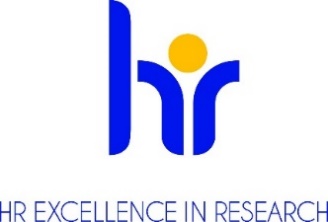 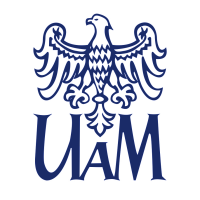 UNIWERSYTET IM. ADAMA MICKIEWICZA W POZNANIUOGŁASZAKONKURSna stanowisko post-doc
w Centrum Zaawansowanych Technologii UAMPodstawowe informacjeDyscyplina naukowa (research field): Nauki chemiczneWymiar czasu pracy (job status) (hours per week) i liczba godzin pracy w tygodniu w zadaniowym systemie czasu pracy: Pełny etat – 40 godzin tygodniowo w zadaniowym systemie czasu pracyWynagrodzenie ok. 7 700,00 PLN brutto/miesiącPodstawa nawiązania stosunku pracy i przewidywany czas zatrudnienia (type of contract): Umowa o pracę na czas określony od 1.01.2023- 31.12.2023r. z możliwością przedłużenia.Przewidywany termin rozpoczęcia pracy (envisaged job starting date): 1.01.2023r.Miejsce wykonywania pracy (work location):Centrum Zaawansowanych Technologii UAM, ul. Uniwersytetu Poznańskiego 10, 61-614 PoznańTermin, forma i miejsce złożenia aplikacji: (application deadline and how to apply)Dokumenty należy składać do dnia 31.10.2022r. na adres mailowy kierownika projektu prof. UAM dr hab. Beaty Dudziec (beatag@amu.edu.pl).Wymagane dokumenty (required documents)Curriculum Vitae; zawierające informacje o dotychczasowych osiągnięciach naukowych i wyróżnieniach wynikających z dotychczas prowadzonych badań (w tym przede wszystkim wyszczególnienie publikacji w czasopismach naukowych, wystąpień konferencyjnych, udziału w projektach badawczych, stażach, szkoleniach oraz inne wyróżnienia działalności badawczo-naukowej);List motywacyjnyDyplomy lub zaświadczenia wydane przez uczelnie potwierdzające wykształcenie 
i posiadane stopnie lub tytuł naukowy (w przypadku stopni naukowych uzyskanych zagranicą - dokumenty muszą spełniać kryteria równoważności określone w art. 328 ustawy z dnia 20 lipca 2018 roku Prawo o szkolnictwie wyższym i nauce (Dz.U. z 2022 r. poz. 574 z późn. zmianami) Zgoda na przetwarzanie danych osobowych następujacej treści: Zgodnie z art. 6 ust.1 lit a ogólnego rozporządzenia o ochronie danych osobowych z dnia 27 kwietnia 2016 r. (Dz. U. UE L 119/1 z dnia 4 maja 2016 r.) wyrażam zgodę na przetwarzania danych osobowych innych niż: imię, (imiona) i nazwisko; imiona rodziców; data urodzenia; miejsce zamieszkania (adres do korespondencji); wykształcenie; przebieg dotychczasowego zatrudnienia, zawartych w mojej ofercie pracy dla potrzeb aktualnej rekrutacji.";Warunki konkursu określone przez komisję konkursową Określenie kwalifikacji: (researcher profile) zgodnie z wytycznymi Euraxess R 1 naukowiec nieposiadający stopnia doktora 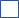 R 2 naukowiec ze stopniem doktora 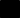  R 3 samodzielny naukowiec  R 4 doświadczony samodzielny naukowiec Opis oferty pracy (offer description)Pracownik badawczy – post-doc będzie zaangażowany w badania w ramach projektu 
OPUS 21 „Zaawansowane materiały koordynacyjne projektowane w oparciu o funkcjonalne silseskwioksany” finansowanym ze środków Narodowego Centrum Nauki, nr umowy 
UMO- 2021/41/B/ST5/02028. Głównym celem naukowym projektu jest zaprojektowanie i opracowanie strategii syntez prowadzących do uzyskania układów koordynacyjnych (SQ-L->M) z udziałem funkcjonalizowanych silseskwioksanów (SQs) o zróżnicowanej strukturze, wykazujących interesujące właściwości fizykochemiczne. Krótki opis projektu dostępny  http://projekty.ncn.gov.pl/opisy/515803-pl.pdfZadania badawcze w projekcie będą związane z opracowaniem metod syntez funkcjonalizowanych związków krzemoorganicznych, stanowiących rusztowania dla ligandów organicznych, a w następstwie doprowadzą do otrzymania układów koordynacyjnych z wybranymi metalami bloku d lub f. Kluczowym etapem będzie charakterystyka spektroskopowa (NMR, UV-Vis, Fluorescencja) i/lub spektrometryczna uzyskanych związków oraz weryfikacja ich potencjału jako katalizatorów wybranych procesów katalizy homogenicznej.  Nieodłącznym elementem będzie przygotowanie artykułów naukowych oraz udział w konferencjach naukowych.Wymagania i kwalifikacje (requirments and qualifications)Do konkursu mogą przystąpić osoby, spełniające wymogi określone w art. 113 ustawy z dnia 20 lipca 2018 roku Prawo o szkolnictwie wyższym i nauce (Dz.U. z 2022 r. poz. 574 z późn. zmianami) Załącznik nr 2 do Regulaminu przyznawania środków na realizację zadań finansowanych przez Narodowe Centrum Nauki w zakresie projektów badawczych, określonego uchwałą Rady NCN nr 12/2021 z dnia 5 marca 2021 r.oraz spełniające następujące wymagania:Stopień doktora nauk chemicznych lub w dziedzinie pokrewnej, uzyskany nie wcześniej niż 7 lat przed rokiem zatrudnienia w projekcie. Autorstwo lub współautorstwo publikacji naukowych z zakresu chemii krzemu i katalizy metaloorganicznej z listy JCR (Journal Citation Reports);Doświadczenie badawcze w zakresie technik pracy ze związkami metaloorganicznymi, krzemoorganicznymi i związkami wrażliwymi na tlen i wilgoć (znajomość linii Schlenka i pracy w gazie inertnym);Dobra znajomość technik analitycznych z zakresu spektroskopii NMR, FT-IR, UV-Vis i fluorescencji, spektrometrii, chromatografii (GC, GC-MS);Wystąpienia na polskich oraz zagranicznych konferencjach naukowych;Odbyty staż w niemacierzystej jednostce naukowej lub w przemyśle;Dodatkowymi atutami będą:- Umiejętność pracy w grupie, samodzielność, kreatywność, motywacja;- Doświadczenie w roli wykonawcy w projektach badawczychWymagania językowe (required languages)język angielski poziom zaawansowany w mowie i piśmiejęzyk polski płynnyWymagane doświadczenie badawcze, badawczo-dydaktyczne lub dydaktyczne (required research experience)Vide pkt IIIBenefity (benefits)atmosfera szacunku i współpracywspieranie pracowników z niepełnosprawnościamielastyczny czas pracymożliwość pracy zdalnejdofinansowanie nauki językówdofinansowanie szkoleń i kursówdodatkowe dni wolne na kształcenieubezpieczenia na życieprogram emerytalnyfundusz oszczędnościowo – inwestycyjnypreferencyjne pożyczkidodatkowe świadczenia socjalnedofinansowanie wypoczynkudofinansowanie wakacji dzieci„13” pensjastojaki na roweryKryteria kwalifikacyjne (eligibility criteria) Udokumentowany publikacjami dorobek naukowy z zakresu tematyki badawczej określonej w wymaganiach konkursu (0-20 pkt.);Odbyte staże naukowe, udział w konferencjach, seminariach naukowych, warsztatach, szkoleniach (0-10 pkt.);Udział w realizacji projektów badawczych (0-5 pkt.).Przebieg procesu wyboru (selection process) Rozpoczęcie prac komisji konkursowej nie później niż 14 dni po upływie daty złożenia dokumentów.Ocena formalna złożonych wniosków.  W przypadku braku wymaganych dokumentów, wezwanie do uzupełnienia dokumentacji lub dostarczenia dodatkowych dokumentów.Wyłonienie kandydatów do etapu rozmów.Rozmowa z kandydatami spełniającymi wymogi formalne.Ogłoszenie wyników przez przewodniczącego komisji konkursowej oraz poinformowanie kandydatów o rozstrzygnięciu do dnia 14.11.2022r.Perspektywy rozwoju zawodowegoPraca w młodym, rozwijającym się zespole naukowym.Możliwość rozwijania i doskonalenia doświadczenia z zakresu chemii krzemu i katalizy metaloorganicznej.Klauzula informacyjna RODO:Zgodnie z art. 13 ogólnego rozporządzenia o ochronie danych osobowych z dnia 27 kwietnia 2016 r. (Dz. Urz. UE L 119 z 04.05.2016) informujemy, że:Administratorem Pani/Pana danych osobowych jest Uniwersytet im. Adama Mickiewicza w Poznaniu 
z siedzibą: ul. Henryka Wieniawskiego 1, 61 - 712 Poznań.Administrator danych osobowych wyznaczył Inspektora Ochrony Danych nadzorującego prawidłowość przetwarzania danych osobowych, z którym można skontaktować się za pośrednictwem adresu 
e-mail: iod@amu.edu.pl.Celem przetwarzania Pani/ Pana danych osobowych jest realizacja procesu rekrutacji na wskazane stanowisko pracy.Podstawę prawną do przetwarzania Pani/Pana danych osobowych stanowi Art. 6 ust. 1 lit. a ogólnego rozporządzenia o ochronie danych osobowych z dnia 27 kwietnia 2016 r. oraz Kodeks Pracy z dnia 
26 czerwca 1974 r. (Dz.U. z 1998r. N21, poz.94 z późn. zm.).Pani/Pana dane osobowe przechowywane będą przez okres 6 miesięcy od zakończenia procesu rekrutacji.Pani/Pana dane osobowe nie będą udostępniane innym podmiotom, za wyjątkiem podmiotów upoważnionych na podstawie przepisów prawa. Dostęp do Pani/Pana danych będą posiadać osoby upoważnione przez Administratora do ich przetwarzania w ramach wykonywania swoich obowiązków służbowych.Posiada Pani/Pan prawo dostępu do treści swoich danych oraz z zastrzeżeniem przepisów prawa, prawo do ich sprostowania, usunięcia, ograniczenia przetwarzania, prawo do przenoszenia danych, prawo do wniesienia sprzeciwu wobec przetwarzania, prawo do cofnięcia zgody w dowolnym momencie.Ma Pani/Pan prawo do wniesienia skargi do organu nadzorczego – Prezesa Urzędu Ochrony Danych Osobowych, ul. Stawki 2, 00 – 193 Warszawa.Podanie danych osobowych jest obligatoryjne w oparciu o przepisy prawa, w pozostałym zakresie jest dobrowolne.Pani/ Pana dane osobowe nie będą przetwarzane w sposób zautomatyzowany i nie będą poddawane profilowaniu.